日本丹田呼吸法セラピー協会藤麻美子式　丹田呼吸法セラピー教室みなさまは普段どんな呼吸をされていますか？毎日おなかの底まで息を吸っていますか？無意識の呼吸が、少しずつ深くなり、心と体 そして人生に『よい変化』が起こり始めます。テラ陶板浴タケダさまの抗酸化された空気環境のなかで、アロマを使った丹田呼吸を行い ふんわり心地よく心と体を緩め、エネルギーを高める状態を体感してみましょう。その後、陶板浴で温活をしながらご自分を癒し、自然治癒力を高めていきましょう。さて、before➡afterでは、どんな変化があるでしょうか？(*^^*)日　時　　毎月第２・第４㈮１３：３０～１５：００会　場　　株式会社テラ陶板浴タケダ　　　山形市あかねヶ丘３丁目１８－２　　　　　　　　　　　　TEL　０２３－６８７－０７５５受講料　　丹田呼吸法セラピー５００円(陶板浴へご入浴の方は、別途料金が必要です。おためし３回までは、１１００円でご入浴でき バスタオル・サムイも借りられます。)ご予約お申し込みは、日本丹田呼吸法セラピー協会　菊池090-3363-1484槙　090-2797-6049　yukari.i740611@gmail.comまで。講師紹介　　丹田呼吸法セラピストマスター 槙　ゆかり　　yukari maki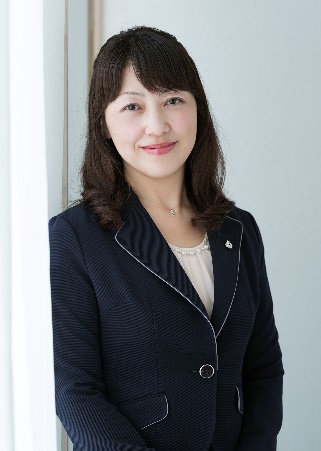 昭和４９年６月生まれ。夏の暑さから体力がなくなり、身体が頑張れなくなり業績不振に。丹田呼吸法を教わり、心と体が変わり人生が前向きに楽しくなる。私の理念美肌・美body・健康美(若返り)を研究し、真の感謝力を身につける実　　践をしながら医療費の削減を。みなさまそれぞれが自分自身を愛し、癒し、ゆるし、大切にすることをお伝えしていきます。主な活動丹田呼吸法セラピーYUKARIスクールを月２回開催。企業様、団体様よりセミナーのご依頼を承ります。　みなさまのご参加を　心よりお待ちしております。